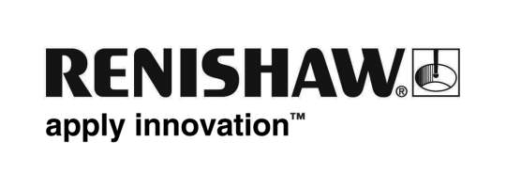 Renishaw 以智慧製造主題出展iMTDuo  
重點推出整合式精密量測, 提升製程控制效益新聞稿 2018 年4月24 日--  Renishaw將於 2018年5月9日至12日在台北南港展覽館舉行的台北國際智慧機械暨智慧製造展 (iMTduo) 展出全系列量測解決方案和積層製造系統，為希望利用工業 4.0 所帶來益處的公司，智慧型加工流程帶來生產效益的企業，在K0116 攤位展示最新量測技術，為製造過程帶來的強大功能。Renishaw重點展出產品包括簡化工具機量測的全新機上應用程式及智慧型手機 app、用於加工中心的改良版非接觸式刀具設定系統、新發佈的 Equator™ 500彈性檢具系統，及可讓Equator與 CNC 工具機完全整合、提供自動刀具補正值更新的IPC軟體、以及Renishaw XM-60 多光束校正系統等。Renishaw 更將舉辦研討會，和來賓分享如何在加工過程中以 on-machine 和 off-machine雙重量測達成智慧製造。
研討會主題: Renishaw 精密量測打造智慧製造新契機地點:南港展覽館1館5樓503會議室2018年5月10日09:45 – 12:00全新Equator 500檢具系統Renishaw 在 iMTDuo 發佈全新Equator 500檢具系統，提供高重複性、不受溫度影響的量測方案，實現製程控制。Equator 500檢具系統的工作範圍為直徑 500 mm，高度可達 400 mm，可在製造現場量測更大型的工件，提供高精度的尺寸檢測資料，協助生產線提高產量並且提升製程能力。新型 IPC 軟體可持續監控並調整加工作業，使零件尺寸維持接近標稱值，充分符合製程控制要求。這也就表示，任何製程變動都能夠迅速修正，提升零件品質及製造能力，同時也減少廢料。將 Equator 檢具放在與 CNC 製程相近的位置，可在生產現場迅速量測，及時調整製程，避免時間延遲或依賴成品檢測。Renishaw 機上應用程式及工具機智慧型手機 app工具機製造商越來越常採用以 Microsoft® Windows® 為基礎的觸控螢幕，整合至工具機控制器，透過這個理想的平台，開發各種機上應用程式，用於支援工具機量測功能。Renishaw 提供全新擴增的多款機上應用程式，能夠輕鬆迅速建立、執行並檢視測頭程序，生產製造部門得以儘可能縮短循環時間，實現最高的生產力。Set and Inspect 應用程式支援測頭校正、零件設定、刀具設定及元件檢測，操作十分簡單，無須訓練：只要依據圖示引導的程式設計環境，選擇所需的量測週期，輸入必要的欄位即可。Reporting 是一款增強的即時製程監控應用程式，能夠產生高度視覺化的圖形量測資料，並顯示各項量測的通過、失敗或警告狀態，是基本趨勢報表的理想工具。Renishaw 將展示其最新研發的各種智慧型手機 app，適用於工具機測頭及刀具設定系統。GoProbe 是一項強而有力的技術，內嵌在最新的 Renishaw 巨集型套裝軟體中，這項技術搭配相關的訓練資料和使用者參考工具，使 Renishaw 工具機測頭及刀具設定系統更加易於使用。Renishaw 工具機測頭提供多種可自訂設定，便於針對特定應用進行設定，這項自訂技術稱為 Trigger Logic™。Trigger Logic 應用程式可供使用者輕鬆自訂 Renishaw 測頭設定，效率遠高於參照傳統的紙本使用說明書。如果需要更多資訊，使用者可觀看一系列的整合式圖示和影片，清楚說明設定的程序。增強型 NC4 非接觸式刀具設定Renishaw 亦推出適合加工中心使用增強型 NC4 非接觸式刀具設定解決方案。這款增強型解決方案，是基於現有 NC4 系統備受肯定的設計，進一步提供多種功能和選項，在迅速演進發展的製造環境中滿足各項需求。 系統包含 NC4 非接觸式刀具設定系統和 NCi-6 介面，提供高速且高精密的解決方案，用於判定刀具幾何形狀、檢查刀具狀況，並可在多種 3 軸及 5 軸加工中心追蹤溫度變化。XM-60 多光束校正儀XM-60 多光束校正儀只需一次設定便能沿著線性軸同時量測六個自由度誤差。該產品提供強大的診斷工具，只需一次擷取便能量測該軸的所有幾何誤差。以 XM-60為基礎的全新 CARTO 2.1 的「自由運行模式」能讓 XM-60 校正系統的使用者立即擷取資料、無須定義位置或目標數量。CARTO 2.1可依據線性位置顯示真直度 (水平及垂直)、傾角、偏角及側轉角誤差。觸發可以是手動 (使用按鍵)、自動 (以位置穩定度為基礎) 或持續觸發 (在動作中以使用者定義的間隔來擷取)。Renishaw 400 金屬3D 列印系統
Renishaw K0116 攤位亦將展出 Renishaw AM400金屬積層製造系統及多元化的金屬3D 列印工件，旨在提升積層製造的生產效率並降低成本，使更多行業受益於積層製造帶來的優勢。瞭解詳細產品資訊，請瀏覽Renishaw網站： www.renishaw.com.tw。 完    -關於RenishawRenishaw是測量業界的領導者，開發的創新產品可顯著提高客戶的業績 — 從提高製造效率和產品品質、極大提高研發能力到改進醫療過程的功效。Renishaw的產品及解決方案可廣泛應用於工具機自動化、位置回饋、快速積層製造、拉曼光譜分析、機器校準、位置回饋、大面積範圍測繪、立體定向神經外科和醫學診斷等領域。在所有這些領域，我們的目標都是成為業界的長期合作夥伴，始終如一地為客戶提供優異產品、快捷專業的技術和商業支援。